РОССИЙСКАЯ ФЕДЕРАЦИЯКрасноярский крайЭвенкийский муниципальный районАДМИНИСТРАЦИЯ посёлка Тура648000, Красноярский край, Эвенкийский район, посёлок Тура, ул. Советская, 4, e-mail: adm.tura@bk.ru. т: 8(39170) 31-481Р А С П О Р Я Ж Е Н И Е «11» мая 2022г.                            посёлок Тура	                                    № 98-р В соответствии со ст. 28 Федерального закона Российской Федерации от  06.10.2003 № 131- ФЗ «Об общих принципах организации местного самоуправления в Российской Федерации», ст. 7, 44 Устава сельского поселения посёлок Тура Эвенкийского муниципального района Красноярского края, Положения о публичных слушаниях, утверждённого Решением Туринского поселкового Совета депутатов посёлка Тура от 12.04.2018 № 5/35-1-3, провести публичные слушания по рассмотрению проекта «О рассмотрении Отчёта об исполнении бюджета посёлка Тура за 2021 год». 1. Назначить проведение публичных слушаний на 24.05.2022 в 12-00 часов по адресу: п. Тура, ул. Советская 4, каб. 204, зал заседаний Администрации посёлка Тура. 2. Контроль исполнения настоящего Распоряжения оставляю за собой. 3. Распоряжение вступает в силу по истечении 10 дней после официального опубликования в газете «Эвенкийская жизнь» и подлежит  размещению в сети интернет на официальном сайте Администрации посёлка Тура (adm-tura.ru).Глава посёлка Тура	                                                                  Т.А. Воробьева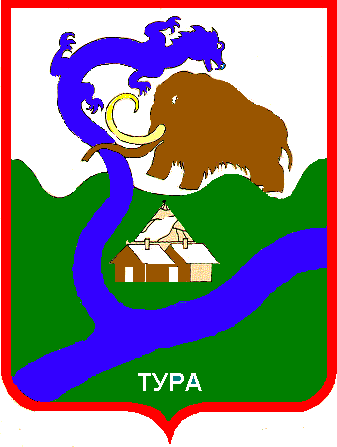 